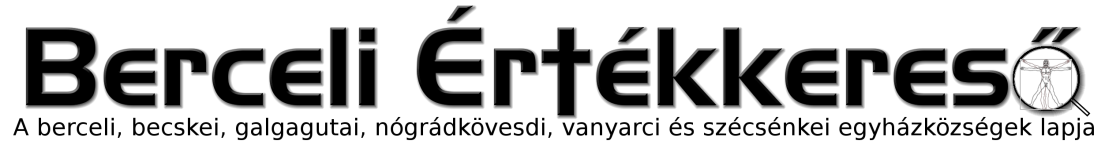 VII. évf. 18. szám Évközi 13. vasárnap	2020. június 28.Szent Damján Egyházi Könyvtár alapítása2020.06.18-án került sok a berceli Széchényi István Általános Iskola ünnepélyes alapkő letételére és felszentelésére, amely felújítása az elmúlt hetekben elkezdődött és mintegy 952.330.700 Ft-ból fog megújulni. Ugyanakkor a felújítási időszakban Bercel könyvtára sajnos nem látogatható. Ezért összefogással elkezdődött Bercelen egy mindenki által látogatható könyvtár kialakítása a Szent Miklós Közösségi Házban. Szeretnénk megköszönni a segítséget Bartha Eszternek, Bóna Péternek és feleségének, Bóna Kitti Zsófiának és Galgaguta Község Önkormányzatának hogy a könyvek pakolásában segítettek. A könyvtár ünnepélyes átadójára 2020. július 5-én a Búcsúi Szentmise után kerül sor.A könyvek végleges katalógusba rendezése még folyamatban van. Érettségihez szükséges kötelező gyakorlatra is várunk fiatalokat, akik szívesen foglalkoznak könyvekkel vagy olvasnak, és szeretnének a település művelődéséért is aktívan tenni.A megnyitó ünnepségre szeretettel hívjuk a híveket.Váci Egyházmegye templomkert-programA Magyar Katolikus Püspöki Konferencia és az Agrárminisztérium felé adtunk be pályázatot 2020. március 5-én 50 db gyümölcsfa telepítésére a Galgaguta Templomkert területére. A Váci Egyházmegyétől kértünk további 230 méter kerítés létesítéséhez támogatást, a kert körbekerítéséhez.Hangszerpályázat 2020.2020.04.30-án adtunk be pályázatot hangszerek beszerzésére, elsősorban gitáros kórusoknak. A nógrádkövesdi Szent Mihály zenekar részére HP-335-ös pályázati azonosítóval 999.990 Ft támogatási összegre pályáztunk.A Szécsénkei Galambok zenekar részére pedig HP-339-es pályázati azonosítóval pályáztunk 999.990 Ft összegre. Ezekben a pályázatokban digitális zongorát és szintetizátort, gitárt, kottaállványt, mikrofont, keverőpultot, kivetítő rendszert, laptopot, furulyát, állványt, aktív hangfalat szeretnénk beszerezni. Bízunk a pályázat pozitív elbírálásában.Magyar Falu Program-Közösségi tereink felújításaA Magyar Falu program MFP-EKT/2020 Közösségi tér ki/átalakítás és foglalkoztatás programjára adtunk be pályázatot 2020.05.22-én. A becskei plébánia felújítására (MFP azonosító: 1004813680 Vonalkód: 3084373091) Új élet a becskei plébánián címmel 32 909 748 Ft értékben és a berceli régi lakatlan kántorház felújítására (MFP azonosító: 1004516709 Vonalkód 3084356959) Szent Róbert Közösségi Ház felújítása címmel 32 816 183 Ft értékben.2020. évi tematikus egyedi előadó-művészeti szervezetek többlettámogatásaAz Emberi Erőforrások Minisztériuma felé adtunk be pályázatot a Becskei Plébánia nevében 2020. június 8-án, majd hiánypótlásokat 2020.06.23-ig, és a héten érkezett értesítés. A EMT-TE-B-D-20-0187 azonosítószámú, Szent Erzsébet kórustalálkozó Becskén (3.000.000 Ft) címen benyújtott tematikus egyedi támogatási kérelmet, a EMT-TE-B-D-20-0193 azonosítószámú, Szent Imre táncház Becskén (15.000.000 Ft) címen benyújtott tematikus egyedi támogatási kérelmet, a EMT-TE-B-D-20-0208 azonosítószámú, Szent Alajos bábszínház Becskén (10.000.000 Ft) címen benyújtott tematikus egyedi támogatási kérelmet és az EMT-TE-B-D-20-0214 azonosítószámú, Soulcafe egyházi jazz fesztivál (10.000.00 Ft) címen benyújtott tematikus egyedi támogatási kérelmet is érvényesnek nyilvánították.A Berceli Plébánia nevében beadott EMT-TE-B-D-20-0050 azonosítószámú, III. Egyházzenei Kórustalálkozó Bercelen (740.000 Ft) címen benyújtott tematikus egyedi támogatási kérelmet, a EMT-TE-B-D-20-0083 azonosítószámú, Családi élőzenés táncház és hangszersimogató (1.530.000 Ft) címen benyújtott tematikus egyedi támogatási kérelmet, a EMT-TE-B-D-20-0089 azonosítószámú, Bábelőadások Bercelen (1.650.000 Ft) címen benyújtott tematikus egyedi támogatási kérelmet szintén érvényesnek nyilvánították.Elektromos autó pályázatAz IFKA Iparfejlesztési Közhasznú Nonprofit Kft. felé adtunk be pályázatot elektromos környezetbarát járművek beszerzésére a Becskei Plébánia részére: 2020/E-994 iktatószámon, a Berceli Plébánia részére pedig 2020/E-1210 iktatószámon. 2020.06.24-én érkezett tájékoztatás alapján: Pályázatunk formailag és tartalmilag megfelelt, és az támogatói döntésre kerül felterjesztésre. Tájékoztattak, hogy a Támogatói Döntésre a pályázat benyújtásától számított 15 munkanapon belül kerül sor.Személyi változás- plébánosi kinevezésMarton Zsolt váci megyéspüspök 2020. július 1-i hatállyal Hulitka Róbert plébániai kormányzót kinevezte Bercel plébánosává. Életére és szolgálatára a jó Isten bőséges áldását kívánta.HIRDETÉSEKSzeretnénk ezúton is megköszönni a berceli önkénteseknek a templom körüli kert és a plébániakert rendbetételét. Isten fizesse meg mindenki legkisebb szolgálatát is százszorosan.Sajnos a Bibliai Növények Botanikus Kertjébe ültetett Phyllostachys aurea molochrisa (aranyszárú óriásbambusz) bambuszt ismeretlen tettes péntekről szombatra virradó este derékban eltörte. A kár (tekintve a különleges fajtára) 50.000 Ft körülire tehető. A rendőrség a feljelentés után nagy erőkkel elkezdte a nyomozást. A helyszínen használható lábnyomok találhatóak, és a muskátlitolvaj személyére is fény derülhet. A rendőrség javasolta a templom körüli részek és a templomlépcső bekamerázását.2020.06.29.	H	18:00	Szent Péter és Pál apostolok Szentmise a Berceli Templomban2020.06.30.	K	A római Egyház első szent vértanúi		18:00	Szentmise a Berceli Templomban2020.07.01.	Sz	15:30	Plébánosi székfoglaló szentmise a Berceli Templomban2020.07.02.	Cs	Szűz Mária látogatása Erzsébetnél (Sarlós Boldogasszony)		18:00	Szentmise a Galgagutai Templomban2020.07.03.	P		18:00	Szentmise a Nógrádkövesdi Templomban /Szent Tamás apostol/2020.07.04.	Sz		18:00	Szentmise a Berceli Templomban 2020.07.05.	V	08:30	Búcsúi Szentmise a Berceli Templomban, utána könyvtáravató		10:30	Igeliturgia a Becskei Templomban		10:30	Szentmise a Galgagutai Templomban		12:00	Igeliturgia a Szécsénkei Templomban 		12:00	Szentmise a Nógrádkövesdi TemplombanRómai Katolikus Plébánia 2687 Bercel, Béke u. 20.tel: 0630/455-3287 web: http://bercel.vaciegyhazmegye.hu, e-mail: bercel@vacem.huBankszámlaszám: 10700323-68589824-51100005